tel.: 0356/34-800, faks: 0356/27-986, obcina.trbovlje@trbovlje.si14.Številka:	032 – 11/2018 – 10 Datum: 	3. 1. 2019OBČINSKI SVETOBČINE TRBOVLJEZADEVA: 	Poročilo o delu uredniškega odbora časopisa Sr(e)čno v letu 2018Pravna osnova:	Statut Občine Trbovlje (Uradni vestnik Zasavja, št. 19/16 in 12/18)Odlok o javnem glasilu Občine Trbovlje (Uradni vestnik Zasavja, št. 23/12 in 3/15)Namen:            	Razprava in sprejem  Priloge:             	PoročiloPredlog sklepaPoročevalka:	       	Vesna JESIHPOROČILO O DELU UREDNIŠKEGA ODBORA ČASOPISA Sr(e)čno V LETU 2018Sr(e)čno Trbovlje je javno glasilo Občine Trbovlje. Ustanovitelj in izdajatelj glasila je Občina Trbovlje. Glasilo se uvršča v informativni periodični tisk. Glasilo izhaja štirikrat letno, razen v času pred lokalnimi, državnozborskimi in evropskimi volitvami. Glasilo lahko izide tudi kot izredna številka ali kot dvojna številka. Glasilo izhaja hkrati v tiskani in elektronski obliki, na spletnem portalu www.srcnotrbovlje.si Glasilo v tiskani obliki prejmejo gospodinjstva na območju Občine Trbovlje brezplačno, časopis v elektronski obliki pa se objavi na spletnih straneh portala Srečno www.srcnotrbovlje.si, kjer so na voljo vse arhivske številke časopisa. Uredniški odbor časopisa Sr(e)čno Trbovlje se je v letu 2018 sestajal redno, pred izdajo vsakokratne številke časopisa (trikrat). Vsi termini izidov posameznih številk, ki so bili postavljeni, so bili tudi doseženi. Skupaj z odgovorno urednico je uredniški odbor sooblikoval programsko zasnovo časopisa, obravnaval mnenja in predloge v zvezi s časopisom, posamezni člani so tudi prispevali pisne izdelke. Uredniški odbor je pri svojem delu spoštoval programsko zasnovo časopisa in določbe Odloka o javnem glasilu ter Zakona o medijih. Zasledoval je cilj objektivnega poročanja o delu občinske uprave in občinskega sveta, zavodov, društev in ostalih organizacij v občini. Uredniški odbor je imel sestanke po pridobitvi vseh prispevkov, pred izdajo nove številke časopisa. Po pregledu prispevkov je sledila razprava o določitvi in objavi vsebin. Uredniški odbor se je v letu 2018 sestal trikrat, decembrske številke zaradi lokalnih volitev, skladno z Odlokom, ni bilo. Vsi člani uredniškega odbora se vseh sestankov uredniškega odbora niso redno udeleževali, a so bili dosegljivi in so sodelovali pri sooblikovanju časopisa po elektronski pošti. Vse redne številke so imele 32 strani. Za lektoriranje časopisa skrbita prof. Polona Medvešek in dr. Tomaž Petek, storitve grafičnega oblikovanja je opravljal Darjan Bunta, storitve tiska pa podjetje Sinet d. o. o. Izmenjava tekstov ter grafičnih prilog z lektorjem in oblikovalcem praviloma poteka prek elektronske pošte ali telefona.Objavili smo 11 plačljivih oglasov.V postavki proračuna Občine Trbovlje «Izdajanje knjig, publikacij, zbornikov« so sredstva, namenjena za oblikovanje, tisk, raznos in strokovno lektoriranje časopisa Sr(e)čno Trbovlje. Odhodki v letu 2018 so bili planirani v višini 18.500 evrov. Zaključujem s splošno oceno, da je uredniški odbor v letu 2018 uspešno opravljal svoje delo. Pripravila:Vesna JESIHodgovorna urednica                                                                                                           Županja občine Trbovlje                                                                                                                   Jasna GABRIČP R E D L O GNa podlagi 19. člena Statuta Občine Trbovlje (Uradni vestnik Zasavja, št. 19/16 in 12/18), 45. člena Poslovnika Občinskega sveta Občine Trbovlje (Uradni vestnik Zasavja, št. 12/18) ter 9. člena Odloka o javnem glasilu Občine Trbovlje (Uradni vestnik Zasavja, št. 23/12 in 3/15), je Občinski svet Občine Trbovlje na svoji ______ redni seji, dne_______ sprejel naslednjiS K L E P1.Občinski svet Občine Trbovlje se je seznanil s »Poročilom o delu uredniškega odbora časopisa Sr(e)čno v letu 2018«. 2.Sklep velja z dnem, ko ga sprejme Občinski svet Občine Trbovlje.Številka: Datum:                                                                                                          Županja občine Trbovlje                                                                                                                   Jasna GABRIČ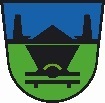 OBČINA TRBOVLJE                        Mestni trg 4,  1420 TRBOVLJE